18 апреля в детском саду прошло методическое объединение педагогов на тему: «Творческие проекты в детском саду». Педагоги рассказали о своих проектах, над которыми они работали в течение учебного года. Проектов было много и все они очень интересные, как для детей, так и для педагогов. После знакомства с проектами педагоги поделились своим мнением о важности данных проектов в воспитании детей, выразили мнение, что необходимо и дальше внедрять новые и интересные проекты в нашем детском саду.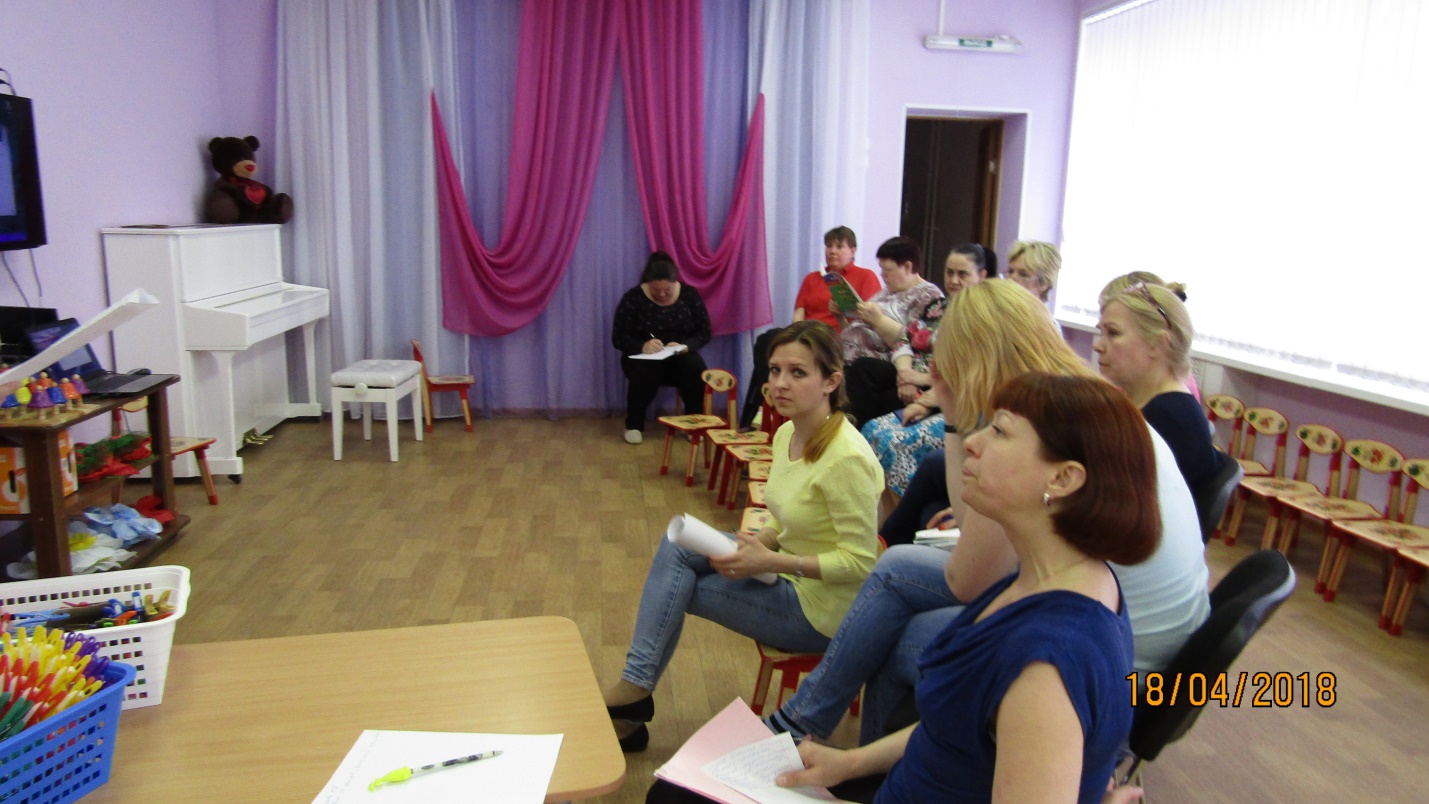 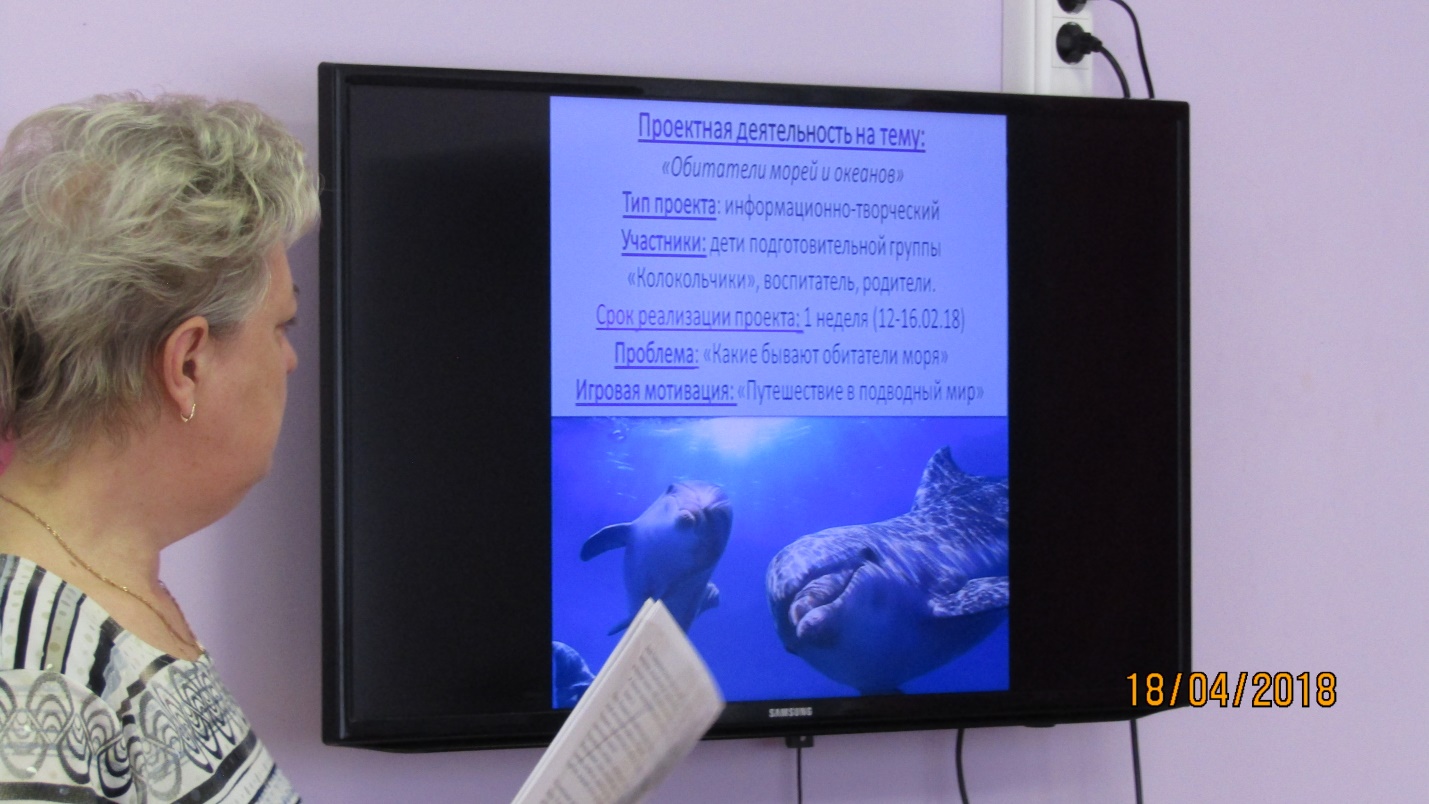 